Activitats artístiques  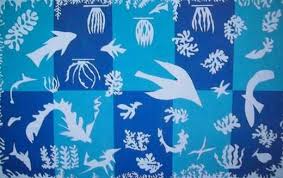 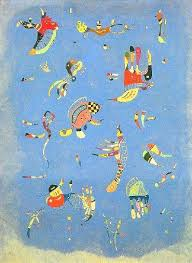 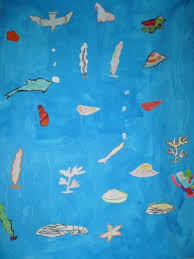 H.Matisse (« Dans les souvenirs de la Polynésie »)                                                                                                       Bleu de ciel de Kandisky                 >>>>                   Bleu de mer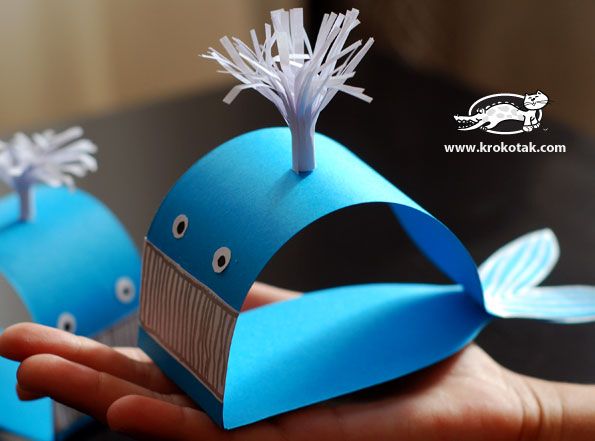 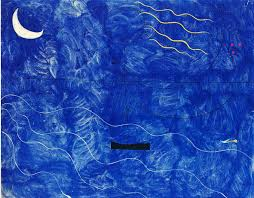 J.Miró «  la baigneuse »Etude de l’album, Panxa de balena (A.J Gonçalvez – Editorial Juventut)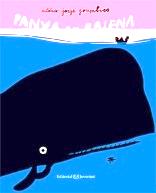 ACTIVITÉSCOMPETENCESCOMPTENCES LANGAGIERES (CECRL)Situació 1 : Hypòtesis sobre la primera de portada.-F1 : ull de la balena-F2 : dents de la balena-F3 : Peixet-F4 : nenes dins la barcaPREGUNTAR / CONTESTAR1) Obrir la F1 : « De qui és aquest ull ? »2) Obrir la F2 :  « A qui són les dents? »3) Obrir la F3 : « Què veus ? On viu el peixet ? Qui és l’altre personatge amb l’ull rodó i les dents punxegudes ?4) Obrir la F4 : « Què veus ? On són els nens ? Què fan ?DIRES’exprimer clairement à l’oral en utilisant un vocabulaire approprié :-«l'àlbum, el llibre, el títol, les il.lustracions, els dibuixos, l'autor, la portada, les lletres, els colors... »-« noms d’animals, noms d’animals del mar i del riu, barca, vaixell, adjectius sobre les caraterístiques físiques (gran, petit, gegant…, comparatius (més gran…), diminutius (peixet)... »Parler en continuUtiliser des expressions et des phrases proches des modèles rencontrés lors des apprentissages :-PREGUNTAR :« De qui és ? »« Què veus ? « « On viu ? »« On estan ? »« Què fan ?»-CONTESTAR :« Potser és / són… »« Veig... »« Viu... »« El peixet és més petit... »Situació 2 : Hypòtesis  sobre la història a partir de la portada :Comprovar les hipòtesis mirant la portada sense l’amagatall i llegint el títol.Fer un resum : dictat a l’adult Discutir sobre el sentit del títol : « Per què  Panxa de balena ? »DIRES’exprimer clairement à l’oral en utilisant un vocabulaire approprié.ECRIRE   Utiliser ses connaissances pour mieux écrire.Ecrire de manière autonome un texte ou dictée à l’adulte.Parler en continuUtiliser des expressions et des phrases proches des modèles rencontrés lors des apprentissagesProduire de manière autonome quelques phrasesSituació 3: Llegir per comprendre en 3 etapes :-Del principi fins « Aquí dins és molt fosc ! No es veu res ! »-«Dins de la panxa de la balena... » fins « La panxa de la balena ululava com el vent ».- « En Blau va arribar a la platja…Per cada lectura, discutir i fer un resum escrit de la història (dictat a la mestra o ordonar etiquetes per constituir frases …)LIREDégager le thème d’un paragraphe ou d’un texte.Lire à haute voix un texte comprenant des mots connus ou inconnus et manifester sa compréhension dans une reformulation, un résumé et des réponses à des questions.ECRIRE   Utiliser ses connaissances pour mieux écrire.Ecrire de manière autonome un texte ou dictée à l’adulteComprendre des textes courts et simples.Produire de manière autonome quelques phrasesSituació 4 : Llegir en veu alta (només CP)Llegir tots els dialegs per participar a la  lectura sencera de l’àlbum feta pel mestre :«Blau, porta’m amb tu ! » « Aqui dins és molt fosc ! No es veu res ! »« Jo no sóc menjar, sóc una nena ! »« Balena, porta’ns a la terra-on-mai-ningú s’avorreix ! »« Mama!Papa ! Ja us heu despertat ? »LIREEcouter lireLire seul à haute voix.Lire à haute voix et de manière expressive un texte bref après répétition.Situació 5: Establir una xarxa literària.Mettre en relation le début des histoires suivantes sur un affichage (photocopies de la quête d’un personnage qui part en quête :-La Sari, Panxa de balena-En Tom, Una casa per en a Tom-L’Elisa, Entreson-Els personatges, Una passejada pel parc-L’Angelina, L’Angelina surt a fer un tombLIREEcouter lire des œuvres intégrales de la littérature de jeunesse et des œuvres du patrimoine.DIRES’exprimer clairement à l’oral en utilisant u vocabulaire approprié.Comprendre des textes courts et simples en s’appuyant sur des éléments connusEtablir des comparaisons et se justifier :« La Sari s’en va de nit com l’Elisa perquè… »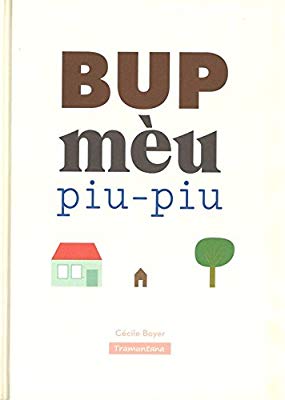 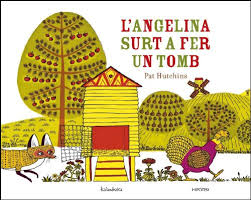 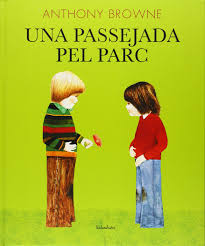 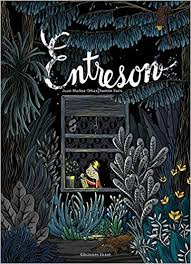 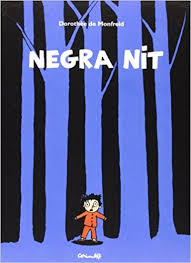 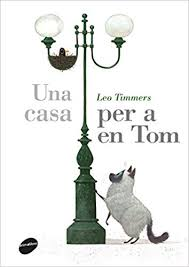 